СОВЕТ МЕСТНОГО САМОУПРАВЛЕНИЯ СЕЛЬСКОГО ПОСЕЛЕНИЯГЕРМЕНЧИК УРВАНСКОГО МУНИЦПАЛЬНОГО РАЙОНАКАБАРДИНО-БАЛКАРСКОЙ РЕСПУБЛИКИ_________________________________________________________________________________________________________________________361300, КБР, Урванский район, с.Герменчик ул.Каширгова,70                             Тел. (86635)77-4-33, 77-4-34    РЕШЕНИЕ   № 1УНАФЭ        № 1БЕГИМ        № 116-й сессии  Совета местного самоуправления сельского поселения ГерменчикУрванского муниципального района КБР (шестого созыва)31 мая 2018г.					                              	с.п. ГерменчикО внесении изменений и дополнений в Устав сельского поселения Герменчик Урванского муниципального района КБРС целью приведения Устава сельского поселения Герменчик Урванского муниципального района КБР в соответствие с действующим законодательством, Федеральным законом от 30 октября 2017 года №299-ФЗ, Федеральным законом от 5 декабря 2017 года №380-ФЗ,  Федеральным законом от 29 декабря 2017 года №455-ФЗ, Федеральным законом от 29 декабря 2017 года №463-ФЗ, Федеральным законом от 06.10.2003г. №131-ФЗ «Об общих принципах организации местного самоуправления в Российской Федерации», руководствуясь Уставом сельского поселения Герменчик, Совет местного самоуправления: РЕШАЕТ:Внести в Устав сельского поселения Герменчик Урванского муниципального района КБР следующие изменения:1. Пункт 20 статьи 6 изложить в следующей редакции: 				              "20) утверждение правил благоустройства территории поселения, осуществление контроля за их соблюдением, организация благоустройства территории поселения в соответствии с указанными правилами, а также организация использования, охраны, защиты, воспроизводства городских лесов, лесов особо охраняемых природных территорий, расположенных в границах населенных пунктов поселения";2.  Часть 1 статьи 8 дополнить пунктом 7.1 следующего содержания:	
"7.1) полномочиями в сфере стратегического планирования, предусмотренными Федеральным законом от 28 июня 2014 года N 172-ФЗ "О стратегическом планировании в Российской Федерации"";	3. Пункт 9 статьи 8 изложить в следующей редакции:	
"9) организация сбора статистических показателей, характеризующих состояние экономики и социальной сферы сельского поселения Герменчик, и предоставление указанных данных органам государственной власти в порядке, установленном Правительством Российской Федерации;";4. Наименование статьи 16 изложить в следующей редакции:         		            "Статья 16. Публичные слушания, общественные обсуждения";5. Часть 3 статьи 16 дополнить пунктом 2_1 следующего содержания: 	
"2.1) проект стратегии социально-экономического развития сельского поселения Герменчик;";
6. Пункт 3 части 3 статьи 16 признать утратившим силу;7. В части 4 статьи 16 слова "Порядок организации и проведения публичных слушаний" заменить словами "Порядок организации и проведения публичных слушаний по проектам и вопросам, указанным в части 3 настоящей статьи,";8. Статью 16 дополнить пунктом 5 следующего содержания "5. По проектам генеральных планов, проектам правил землепользования и застройки, проектам планировки территории, проектам межевания территории, проектам правил благоустройства территорий, проектам, предусматривающим внесение изменений в один из указанных утвержденных документов, проектам решений о предоставлении разрешения на условно разрешенный вид использования земельного участка или объекта капитального строительства, проектам решений о предоставлении разрешения на отклонение от предельных параметров разрешенного строительства, реконструкции объектов капитального строительства, вопросам изменения одного вида разрешенного использования земельных участков и объектов капитального строительства на другой вид такого использования при отсутствии утвержденных правил землепользования и застройки проводятся общественные обсуждения или публичные слушания, порядок организации и проведения которых определяется уставом муниципального образования и (или) нормативным правовым актом представительного органа муниципального образования с учетом положений законодательства о градостроительной деятельности";	
9. Часть 8_1 статьи 27 изложить в следующей редакции:	
"8.1. В случае, если глава сельского поселения Герменчик, полномочия которого прекращены досрочно на основании правового акта высшего должностного лица субъекта Российской Федерации (руководителя высшего исполнительного органа государственной власти субъекта Российской Федерации) об отрешении от должности главы муниципального образования либо на основании решения Совета местного самоуправления сельского поселения Герменчик об удалении главы сельского поселения Герменчик в отставку, обжалует данные правовой акт или решение в судебном порядке, досрочные выборы главы сельского поселения Герменчик, избираемого на муниципальных выборах, не могут быть назначены до вступления решения суда в законную силу.";	10. Часть 8_2 статьи 27 изложить в следующей редакции:	
"8.2. В случае, если глава сельского поселения Герменчик, полномочия которого прекращены досрочно на основании правового акта высшего должностного лица субъекта Российской Федерации (руководителя высшего исполнительного органа государственной власти субъекта Российской Федерации) об отрешении от должности главы сельского поселения Герменчик либо на основании решения Совета местного самоуправления сельского поселения Герменчик об удалении главы сельского поселения Герменчик в отставку, обжалует данные правовой акт или решение в судебном порядке, Совет местного самоуправления сельского поселения Герменчик не вправе принимать решение об избрании главы сельского поселения Герменчик, избираемого Советом местного самоуправления сельского поселения Герменчик из своего состава или из числа кандидатов, представленных конкурсной комиссией по результатам конкурса, до вступления решения суда в законную силу.";11. Часть 1 статьи 26 дополнить пунктом 21 следующего содержания:		                "21) утверждение правил благоустройства территории сельского поселения Герменчик.";12. Дополнить статьей 41_1 следующего содержания:					   "Статья 41_1. Содержание правил благоустройства территории сельского поселения Герменчик 	Правила благоустройства территории сельского поселения Герменчик утверждаются Советом местного самоуправления сельского поселения Герменчик. Правила благоустройства территории сельского поселения Герменчик могут регулировать вопросы:	
1) содержания территорий общего пользования и порядка пользования такими территориями;
2) внешнего вида фасадов и ограждающих конструкций зданий, строений, сооружений;	
3) проектирования, размещения, содержания и восстановления элементов благоустройства, в том числе после проведения земляных работ;	
4) организации освещения территории сельского поселения Герменчик, включая архитектурную подсветку зданий, строений, сооружений;	
5) организации озеленения территории сельского поселения Герменчик, включая порядок создания, содержания, восстановления и охраны расположенных в границах населенных пунктов газонов, цветников и иных территорий, занятых травянистыми растениями;	
6) размещения информации на территории сельского поселения Герменчик, в том числе установки указателей с наименованиями улиц и номерами домов, вывесок;
7) размещения и содержания детских и спортивных площадок, площадок для выгула животных, парковок (парковочных мест), малых архитектурных форм;
8) организации пешеходных коммуникаций, в том числе тротуаров, аллей, дорожек, тропинок;	
9) обустройства территории сельского поселения Герменчик в целях обеспечения беспрепятственного передвижения по указанной территории инвалидов и других маломобильных групп населения;	
10) уборки территории сельского поселения Герменчик, в том числе в зимний период;
11) организации стоков ливневых вод;	
12) порядка проведения земляных работ;	
13) участия, в том числе финансового, собственников и (или) иных законных владельцев зданий, строений, сооружений, земельных участков (за исключением собственников и (или) иных законных владельцев помещений в многоквартирных домах, земельные участки под которыми не образованы или образованы по границам таких домов) в содержании прилегающих территорий;
14) определения границ прилегающих территорий в соответствии с порядком, установленным законом субъекта Российской Федерации;	
15) праздничного оформления территории сельского поселения Герменчик;	
16) порядка участия граждан и организаций в реализации мероприятий по благоустройству территории сельского поселения Герменчик;	
17) осуществления контроля за соблюдением правил благоустройства территории сельского поселения Герменчик.	Законом субъекта Российской Федерации могут быть предусмотрены иные вопросы, регулируемые правилами благоустройства территории сельского поселения Герменчик, исходя из природно-климатических, географических, социально-экономических и иных особенностей отдельных муниципальных образований".13. статью 8 дополнить частью 4 следующего содержания:"4. В случае, если в соответствии с федеральным законом и (или) законами Кабардино-Балкарской Республики полномочия федеральных органов государственной власти, органов государственной власти Кабардино-Балкарской Республики переходят к органам местного самоуправления, правовые акты органов исполнительной власти РСФСР, правовые акты федеральных органов исполнительной власти, правовые акты органов государственной власти Кабардино-Балкарской Республики, полномочия по принятию которых перешли к органам местного самоуправления, действуют в части, не противоречащей законодательству Российской Федерации, до принятия органами местного самоуправления и вступления в силу муниципальных правовых актов, регулирующих соответствующие правоотношения. Со дня вступления в силу муниципальных правовых актов, регулирующих соответствующие правоотношения, ранее принятые правовые акты органов исполнительной власти РСФСР, правовые акты федеральных органов исполнительной власти, правовые акты органов государственной власти Кабардино-Балкарской Республики, которыми урегулированы такие правоотношения, не применяются.  В случае, если в соответствии с федеральным законом или законами Кабардино-Балкарской Республики полномочия органов местного самоуправления переходят к федеральным органам государственной власти или органам государственной власти Кабардино-Балкарской Республики, правовые акты органов исполнительной власти РСФСР, правовые акты федеральных органов исполнительной власти, правовые акты органов государственной власти Кабардино-Балкарской Республики, правовые акты Совета местного самоуправления и местной администрации сельского поселения Герменчик, муниципальные правовые акты, полномочия по принятию которых перешли к федеральным органам государственной власти, органам государственной власти Кабардино-Балкарской Республики, действуют в части, не противоречащей законодательству Российской Федерации, до принятия федеральными органами государственной власти, органами государственной власти Кабардино-Балкарской Республики и вступления в силу правовых актов Российской Федерации, правовых актов Кабардино-Балкарской Республики, регулирующих соответствующие правоотношения. Со дня вступления в силу правовых актов Российской Федерации, правовых актов Кабардино-Балкарской Республики, регулирующих соответствующие правоотношения, ранее принятые правовые акты органов исполнительной власти РСФСР, правовые акты органов государственной власти Кабардино-Балкарской Республики, правовые акты Совета местного самоуправления и местной администрации сельского поселения Герменчик, муниципальные правовые акты, которыми урегулированы такие правоотношения, не применяются.";Глава с.п. Герменчик                                                                                     А.М.МоловКЪЭБЭРДЕЙ-БАЛЬКЪЭР РЕСПУБЛИКЭМЩЫЩ  АРУАН МУНИЦИПАЛЬНЭ КУЕЙМ ЩIЫПIЭ САМОУПРАВЛЕНЭМКIЭ И ДЖЭРМЭНШЫККЪУАЖЭ ЖЫЛАГЪУЭМ И  СОВЕТ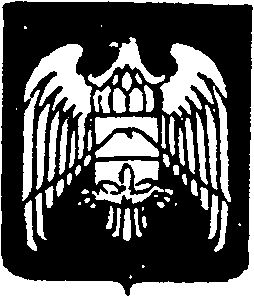 КЪАБАРТЫ-МАЛКЪАР  РЕСПУБЛИКАНЫУРВАН  МУНИЦИПАЛЬНЫЙ  РАЙОНУНУ ЖЕР-ЖЕРЛИ САМОУПРАВЛЕНИЯСЫ  ГЕРМЕНЧИКПОСЕЛЕНИЯСЫНЫ ЭЛ СОВЕТИ